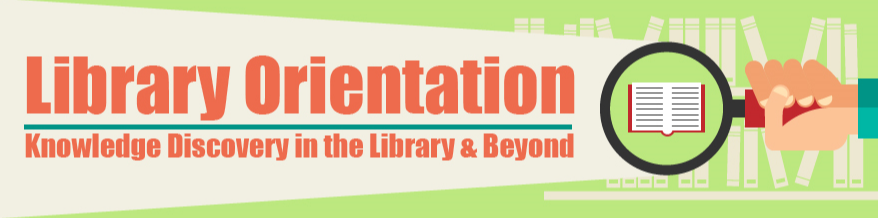 WESTVILLE CAMPUS LIBRARY ORIENTATIONThe Westville Campus Library will be offering Library Orientation, especially to first year students.  The sessions will include how to use the Library System (Worldcat Local) to find information such as books, journal articles and electronic resources. Learn how to use the library resources and services, to benefit your study.ORIENTATION SCHEDULE: 04-15 Feb.  First session:  10:30am                                            Second session:  11:30amThe library also offers you continued support. Should you need help.Bookings: Booking sheets will be at the display area on level 4, Westville Campus library.Venue: Westville Library Training LAN – Level 3 (towards the front left)Enquiries:  Contact – Roy Dorasamy on 031 2607453 or email: Dorasamym@ukzn.ac.zaSubject LibrarianSubjects Sanjeev Basdeo /031 2608121Basdeos@ukzn.ac.za School of life sciencesAshika Pramlal /031 2608121Pramlala@ukzn.ac.za School of Maths, Stats, and Comp. ScienceRoy Dorasamy / 031 260 7453dorasamym@ukzn.ac.za Chemistry & PhysicsAbdul Ahmed / 031 2607456Ahmeda@ukzn.ac.za School of Accounting, Economics & FinanceNoks Ndlovu / 031 2607450Ndlovunn@ukzn.ac.za Graduate School of Business & LeadershipAnita Somers / 031 3607399Somersa@ukzn.ac.za School of Management, IT and GovernanceRichard Beharilal / 031 2607450Beharilalr@ukzn.ac.za Public Governance. IS&TDees Hurriparsad / 031 2607385Hurriparsadd@ukzn.ac.za Anatomy, Physiology, Physiotherapy and Occupational Therapy.Pravina Laljeeth / 031 2607422Laljeethp@ukzn.ac.za Pharmacy, Pharmacology, Dentistry and OptometryClementine Ngwane / 031 2607424Ngwane@ukzn.ac.za Sports Science, Audiology and Speech &language